Российско-польский центр культуры,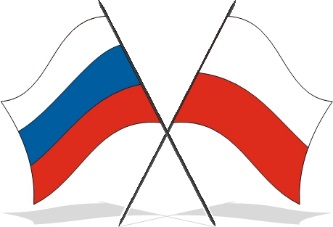 науки и образованияRosyjsko-Polskie Centrum Kultury, Nauki i EdukacjiСтуденческая международная научно-практическая конференция «НАУЧНО-ИсследоваТЕЛЬСКИЙ ПОТЕНЦИАЛ молодежи В УСЛОВИЯХ ИННОВАЦИОННОГО РАЗВИТИЯ общества»18 октября 2018 г.ул. Советская, 10  г. Полесск, РоссияНачало в 10 часов.К участию в конференции приглашаются студенты и магистранты российских и зарубежных вузов, молодые специалисты в различных отраслях деятельности, а также научные руководители из числа профессорско-преподавательского состава.Цель конференции: повышение значимости интеллектуального капитала и инициативы молодежи, как важнейшего фактора инновационного развития современного общества. Задачи конференции – проанализировать и оценить проводимые научные исследования с точки зрения их результативности и применимости; способствовать внедрению современных технологий; проследить историю развития и современное состояние гуманитарных, технических и сельскохозяйственных наук.По итогам конференции будет издан сборник материалов.Каждый участник конференции получит именной сертификат. Научному руководителю так же предоставляется сертификат участника. Авторы лучших работ, опубликованных в сборнике конференции, будут награждены дипломами ОСНОВНЫЕ СЕКЦИИ КОНФЕРЕНЦИИСекция 1. Технические науки  Руководитель секции кандидат технических наук, доц. Александр Сергеевич РожковСекция 2. Сельскохозяйственные науки Руководитель секции кандидат химических наук, доц. Олег Леонидович КосинскийСекция 3. Гуманитарные науки Руководитель секции доктор гуманитарных наук Дариуш ЮрчакНаучный комитет конференцииКибыш А.И. – к.п.н., доцент, председатель комитета, (г. Полесск, Россия);Хелена Марек – доктор гуманитарных наук, сопредседатель комитета (г. Гижицко, Польша)Юрчак Дариуш – доктор гуманитарных наук, - заместитель председателя (г. Ольштын Польша);Рожков А.С. – к.т.н., доцент –заместитель председателя (г. Полесск, Россия);Косинский О.Л. – к.х.н., доцент, заместитель председателя, (г. Полесск, Россия);Лурье И.Г. – д.п.н., профессор, член комиссии (г. Калининград, Россия);Тамарская Н.В. – д.п.н., профессор, член комиссии (г. Калининград, Россия);Ярошевска Марта, магистр, член комитета (г. Бартошице, Польша);Дельмухаметов А.Б. – к.б.н., член комиссии (г. Полесск, Россия);Кучерявая Елена – доктор гуманитарных наук, член комиссии (г. Варшава, Польша);Апыхтин Н.Н. – к.х.н., член комиссии (г. Калининград, Россия);Миронова Т.А. – магистр, член комиссии (г. Полесск, Россия);Зорина С.И. - магистр, доцент, член комиссии (г. Полесск, Россия);Моисеенко Е.В. – доцент, член комиссии (г. Полесск, Россия);Валентинович Агнешка – магистр, член комиссии (г. Бартошице, Польша)Условия публикацииК публикации принимаются статьи объемом от 3 до 6 страниц, оформленные в соответствии с перечисленными ниже требованиями Актуальность. Статья должна быть выполнена на актуальную тему и содержать результаты самостоятельного исследования, а также не должна быть опубликована ранее. Ответственность. За содержание и грамотность материалов, предоставляемых на конференцию, юридическую и иную ответственность несут авторы и их научные руководители. Статья будет опубликована в авторской редакции, поэтому она должна быть тщательно подготовлена.Оригинальность, уникальность статьи по системе http://www.antiplagiat.ru (pl)  должна быть не менее 60%Требования к оформлениюФормат страницы: А4 (210x297 мм),Поля (верхнее, нижнее, левое, правое) - 20 мм;Шрифт: кегль - 14, тип: Times New RomanМежстрочный интервал – полуторный. Нумерация страниц не ведетсяОчередность изложения материала в статьеУДК (Универсальная десятичная классификация). УДК можно найти на сайте: http://teacode.com/online/udc/Имя, отчество и фамилии авторов на русском или польском языке.Направление обучения, год обучения студентаУченая степень и звание, место работы научного руководителя и город, страна.E-mail автора Заглавными буквами название работы на русском или польском языке.Аннотация (не более 500 символов)Ключевые слова (5-7 слов)Пункты 2,3,4,5,6,7,8 на английском языке (по желанию)Текст статьиСписок использованной литературыЗнак копирайта (©), с указанием автора, и года (2018).Аннотация - краткое содержание статьи, включающее актуальность, цель, метод исследования и итоговый результат.Ключевые слова- это слова, которые максимально точно характеризуют предмет и область исследования.Литература оформляется под названием «Список использованной литературы:» по ГОСТ Р 7.0.5-2008. В тексте обозначается квадратными скобками с указанием номера источника по списку и через запятую – номера страницы. Например: [5, с. 115].Рисунки и таблицы должны быть вставлены в текст и пронумерованы. Название и номера рисунков указываются по центру под рисунками, названия и номера таблиц с права – над таблицамиПример:                   		Рис. 1. Название рисункаПример: 						    Таблица 1. Название таблицыОБРАЗЕЦ ОФОРМЛЕНИЯУДК 330В. Лисовстудент, направление «зоотехния», 3 курсТ. Мироноваканд. биол.. наук, доцент, Калининградский филиал ФГБОУ ВО СПбГАУг. Полесск, РоссияЕ-mail: vova_lisoff@mail.ru ВНЕДРЕНИЕ ИННОВАЦИОННЫХ ТЕХНОЛОГИЙ В ПРОИЗВОДСТВО КОРМОВ ДЛЯ КРУПНОГО РОГАТОГО СКОТААннотация. Актуальность. Цель. Метод. Результат. Выводы.Ключевые слова: Слово, слово, слово, слово, словоТекст. Текст. Текст. Текст. Текст. Текст. «Цитата» [1, с. 35]. Текст (см. табл. 1). Таблица 1. Название таблицыТекст. Текст. Текст. Текст. Текст. Текст. Текст. Текст. Текст. Текст. Текст.		Текст. Текст. Текст. Текст.  Текст. Текст. Текст. (рис 1.).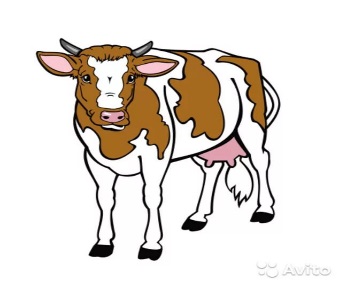 Рис. 1. Название рисункаТекст. Текст. Текст. Текст. Текст. Текст. Текст. Текст. Текст. Текст. Текст. Текст. Текст.Список использованной литературы:1.	Литература.2.	Литература.© В.Лисов, Т.Миронова, 2018ЗАЯВКАна участие в Студенческой международной научно-практической конференции «Научно-исследовательский потенциал молодежи в условиях инновационного развития общества»ОРГКОМИТЕТ КОНФЕРЕНЦИИТелефон: +7 952 052 5542 – Миронова Татьяна Александровна+7 921 264 1413 – Кибыш Анатолий Ивановичe-mail: ast39new@wp.pl ast39new@yandex.ru Заполненные заявки и тексты выступлений посылайте на указанные адреса.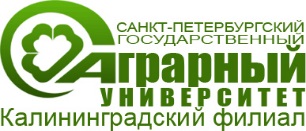 МИНИСТЕРСТВО СЕЛЬСКОГО ХОЗЯЙСТВА РФКалининградский филиалфедерального государственного бюджетного образовательного учреждениявысшего образования«Санкт-Петербургский государственный аграрный университет»(Калининградский филиал ФГБОУ ВО СПбГАУ)The Kaliningrad branch Federal State Budgetary Educational Institution of Higher Education«Saint-Petersburg State Agrarian University” (KB FSBEI HE SPbSAU)-------------------------------------------------------------------------------------------------------------__________________________________________________________________________________Фамилия, имя, отчество студентаФИО указывается полностьюМесто учебы, направление обучения, курс Фамилия, имя, отчество науч. рук.ФИО указывается полностьюУч. звание, уч. степень научного руководителяМесто работы, должность научного руководителяКонтактный e-mail и телефон Тема выступленияСекцияПочтовый адрес